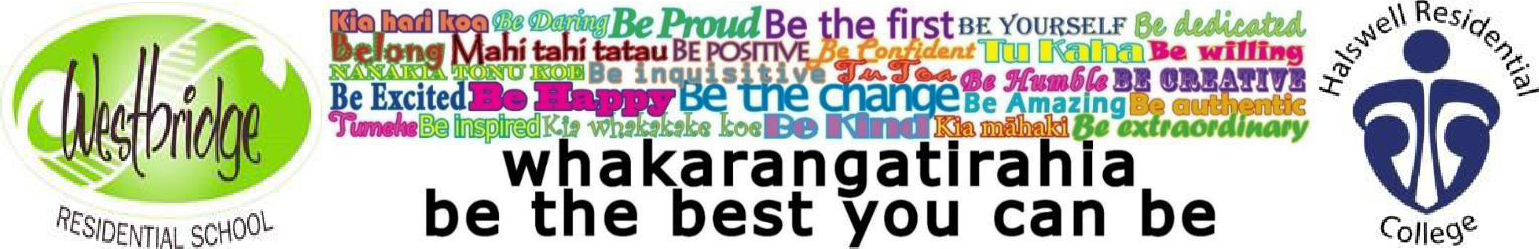 Our Values:Our Mission:In collaboration with the IWS, MOE and whanau, to provide programmes for our students that will enable them to:Maximise their learning, strengths and potential and develop positive and pro-social behaviours.Enhance their cultural identity and self- efficacy.Successfully transition back to theirwhanau, school and community.Our Mission:In collaboration with the IWS, MOE and whanau, to provide programmes for our students that will enable them to:Maximise their learning, strengths and potential and develop positive and pro-social behaviours.Enhance their cultural identity and self- efficacy.Successfully transition back to theirwhanau, school and community.Marutau -Our Mission:In collaboration with the IWS, MOE and whanau, to provide programmes for our students that will enable them to:Maximise their learning, strengths and potential and develop positive and pro-social behaviours.Enhance their cultural identity and self- efficacy.Successfully transition back to theirwhanau, school and community.Our Mission:In collaboration with the IWS, MOE and whanau, to provide programmes for our students that will enable them to:Maximise their learning, strengths and potential and develop positive and pro-social behaviours.Enhance their cultural identity and self- efficacy.Successfully transition back to theirwhanau, school and community.SafetyOur Mission:In collaboration with the IWS, MOE and whanau, to provide programmes for our students that will enable them to:Maximise their learning, strengths and potential and develop positive and pro-social behaviours.Enhance their cultural identity and self- efficacy.Successfully transition back to theirwhanau, school and community.Our Mission:In collaboration with the IWS, MOE and whanau, to provide programmes for our students that will enable them to:Maximise their learning, strengths and potential and develop positive and pro-social behaviours.Enhance their cultural identity and self- efficacy.Successfully transition back to theirwhanau, school and community.Takohanga -Our Mission:In collaboration with the IWS, MOE and whanau, to provide programmes for our students that will enable them to:Maximise their learning, strengths and potential and develop positive and pro-social behaviours.Enhance their cultural identity and self- efficacy.Successfully transition back to theirwhanau, school and community.Our Mission:In collaboration with the IWS, MOE and whanau, to provide programmes for our students that will enable them to:Maximise their learning, strengths and potential and develop positive and pro-social behaviours.Enhance their cultural identity and self- efficacy.Successfully transition back to theirwhanau, school and community.RespectOur Mission:In collaboration with the IWS, MOE and whanau, to provide programmes for our students that will enable them to:Maximise their learning, strengths and potential and develop positive and pro-social behaviours.Enhance their cultural identity and self- efficacy.Successfully transition back to theirwhanau, school and community.Our Mission:In collaboration with the IWS, MOE and whanau, to provide programmes for our students that will enable them to:Maximise their learning, strengths and potential and develop positive and pro-social behaviours.Enhance their cultural identity and self- efficacy.Successfully transition back to theirwhanau, school and community.Manaakitanga -Our Mission:In collaboration with the IWS, MOE and whanau, to provide programmes for our students that will enable them to:Maximise their learning, strengths and potential and develop positive and pro-social behaviours.Enhance their cultural identity and self- efficacy.Successfully transition back to theirwhanau, school and community.Our Mission:In collaboration with the IWS, MOE and whanau, to provide programmes for our students that will enable them to:Maximise their learning, strengths and potential and develop positive and pro-social behaviours.Enhance their cultural identity and self- efficacy.Successfully transition back to theirwhanau, school and community.ResponsibilityOur Mission:In collaboration with the IWS, MOE and whanau, to provide programmes for our students that will enable them to:Maximise their learning, strengths and potential and develop positive and pro-social behaviours.Enhance their cultural identity and self- efficacy.Successfully transition back to theirwhanau, school and community.Our Mission:In collaboration with the IWS, MOE and whanau, to provide programmes for our students that will enable them to:Maximise their learning, strengths and potential and develop positive and pro-social behaviours.Enhance their cultural identity and self- efficacy.Successfully transition back to theirwhanau, school and community.CHARTER 2023Our strategic priorities for the next year promote student learning, engagement, progress and achievement through…CHARTER 2023Our strategic priorities for the next year promote student learning, engagement, progress and achievement through…CHARTER 2023Our strategic priorities for the next year promote student learning, engagement, progress and achievement through…1.	Student Learning2.	Effective Teaching3.	Leading the SchoolWhat this will look like….The school fostersWhat this will look like….What this will look like….student achievement byStaff are recognisedOur service is costproviding teaching andas leaders ineffective, caters for thelearning programmesproviding forneeds of all students,that incorporate thechildren andand represents bestNational Curriculum andadolescents withpractice. The schoolare underpinned by thecomplex intellectualinclusive, culturallykey competencies. Allneeds and/orresponsive and safelearning is delivered in abehavioural needs,physically and24/7 teaching andto maximise studentemotionally. The schoollearning environmentlearning goals.has strong relationshipswhere ‘living is learning’.with whanau andstakeholders.STRATEGIC GOALSSTRATEGIC GOALS20231. STUDENT LEARNINGThe school fosters student achievement by providing teaching and learning programmes that incorporate the National Curriculum and are underpinned by the key competencies. All learning is delivered in a 24/7 teaching and learning environment where ‘living islearning’.Continue to Develop and implement initiatives that are informed and inspired by an understanding of the impact of trauma. This will include the establishment of a sensory room.A formal Te Reo teaching programme will be established the school setting.2. EFFECTIVE TEACHINGAll staff are recognised as leaders in providing for children and adolescents with complex needs and/or behavioural needs to maximise studentlearning goals.Continue to develop and grow staff, both day school and residential staff, through the provision of relevant professional learning opportunities. This will include a start of year key-note speaker on Trauma Informed practice.Establish a Functional Behaviour Analysis tool that can be used by all staff to inform best practice responses to student behaviours.3.LEADING THE SCHOOLOur service is cost effective, caters for the needs of all students, and represents best practice. The school inclusive, culturally responsive and safe physically and emotionally. The school has strong relationships with whanau and stakeholders.The Principal will work with the BOT and MOE on the redesign of the RSS pathway in order to maximize     the student roll.The Principal will work with the BOT to continue to review/refine the RSS funding model with the MOE.The Principal will share the UKERU training package with the BOT, SLT and wider staff with a view to informing policy and practice.